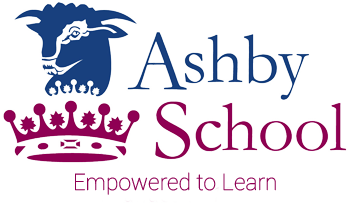 A 14-19 Academy11th April 2018Dear ApplicantThank you for your interest in the teacher of Physics position.  The post is suitable for either a newly qualified or more experienced teacher and has a start date of August 2018.We are looking to appoint someone with enthusiasm, energy and drive who is keen to play a full and active role within our Science team. There is an expectation that the successful applicant will be able to teach Physics at both Key Stages 4 and 5.  The ability to offer a second discipline may be an advantage but is not essential.The Science Faculty has a successful track record and will provide an excellent opportunity to develop your teaching skills and engage in professional development.  Please complete an application form and send together with a CV accompanied by a letter (max 2 sides of A4) indicating how and why you feel suited to working at Ashby School and how you would contribute to the further development of Physics. Applications must be received by 12 noon on Monday 23rd April.  We intend to hold interviews later the same week.I look forward to hearing from you.Yours sincerelyEddie GreenHeadteacher